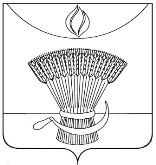 ТАМБОВСКАЯ ОБАСТЬАДМИНИСТРАЦИЯ  ГАВРИЛОВСКОГО  РАЙОНАП О С Т А Н О В Л Е Н И Е	25.08.2017			     с. Гавриловка 2-я                      № 317О создании ресурсного Центра технической и естественнонаучной направленностиВ соответствии с Законом Российской Федерации от 29.12.2012 №273-ФЗ «Об образовании в Российской Федерации» (с изменениями от 29.07.2017 № 216-ФЗ ), «Концепцией общенациональной системы выявления и развития молодых талантов» от 03.04.2012, «Концепцией развития региональной системы с одаренными детьми в Тамбовской области на 2015-2020 годы» от 28.07.2015, Указом президента Российской Федерации от 06.04.2006 № 325 (в редакции от 09.11.2010  №1413) «О мерах государственной поддержки талантливой молодежи», Указом Президента Российской Федерации от 01.06.2012  №761 «О Национальной стратегии действий в интересах детей на 2012-2017 годы», Уставом администрации Гавриловского района администрация района  постановляет:1.Создать ресурсный Центр технической и естественнонаучной направленности  на базе муниципального бюджетного общеобразовательного учреждения 2-Гавриловской средней общеобразовательной школы.2.Утвердить Положение о ресурсном Центре технической и естественнонаучной направленности согласно приложению.3.Контроль за исполнением настоящего постановления возложить на заместителя главы администрации района Т.П.Горшкову.Глава  района                                                                                 В.П. Трутнев                    Приложение УТВЕРЖДЕНОпостановлением администрации      района              от                        №  ПОЛОЖЕНИЕресурсного Центра технической и естественнонаучной направленности1.Общие положения1.1.Центр создается на базе муниципального бюджетного общеобразовательного учреждения 2-Гавриловской средней общеобразовательной школы (далее – МБОУ 2-Гавриловской сош), является его структурным подразделением, что не приводит к изменению организационно-правовой формы, типа и вида общеобразовательной организации и в его Уставе не фиксируется.1.2.Центр является ресурсным формированием по работе с детьми в области технической и естественнонаучной направленности, обеспечивающим потребности общеобразовательных организаций Гавриловского района в нормативно-правовых, информационных, научно-методических ресурсах, распространении передового опыта.1.3.Центр взаимодействует с областными и муниципальными органами законодательной и исполнительной власти, образовательными организациями, общественными формированиями по вопросам в области технической и естественнонаучной направленностия.1.4.В своей деятельности Центр руководствуется Конституцией РФ,  Законом Российской Федерации «Об образовании», федеральными законами, указами и распоряжениями Президента РФ, Правительства РФ, нормативными актами, принятыми компетентными органами Тамбовской области, нормативными документами и решениями областного управления образования и науки Тамбовской области, настоящим Положением, Уставом общеобразовательной организации, на базе которой создан Центр.1.5.Деятельность Центра строится на принципах гуманизма, равноправия, приоритета общечеловеческих ценностей, свободного развития личности, защиты прав и интересов детей.2.Цели и задачиЦелью деятельности Центра является создание на территории Гавриловского района единого пространства, обеспечивающего инвариантную базу для общеобразовательных организаций района в сфере технической и естественнонаучной  направленности.  Для достижения данной цели предстоит решить следующие задачи: -сформировать систему сетевого взаимодействия общеобразовательных организаций Гавриловского района по вопросам работы в сфере технической и естественнонаучной направленности;-создать в Центре ресурсную базу в сфере технической и естественнонаучной направленности для общеобразовательных организаций района, включающую: нормативно-правовое, информационное, научно-методическое, программное обеспечение, аккумулирование передового опыта, работу с педагогическими кадрами.3.Основные направления деятельности Центра3.1.Организация и проведение общеобразовательной деятельности в сфере технической и естественнонаучной направленности; Аккумулирование сведений о плановых мероприятиях  в сфере технической и естественнонаучной направленности и ходе их выполнения;Проведение ежегодного анализа работы по данному направлению.Кроме того, проведение работы, направленной на объединение усилий общеобразовательных организаций района, заинтересованных организаций и общественных формирований по выявлению, развитию общих и специальных способностей детей, развитию личности и социально-психологической адаптации одаренных детей, укреплению социального института семьи.3.2.Научно-методическое обеспечение реализуется в сотрудничестве с ТОГБОУ ДОД «Центр развития творчества детей и юношества» г. Тамбова. В данное направление входит:-аккумулирование, систематизацию, изучение и отбор научно-методического материала (монографии, научные статьи, методическая и учебная литература), методик работы, диагностического инструментария, исследований, проводимых в рамках данной работы;-проведение методических семинаров и научно-практических конференций для педагогических работников района.3.3.Информационное обеспечение включает в себя ведение Интернет-страницы «Центр технической и естественнонаучной направленности» на сайте МБОУ 2-Гавриловской сош.3.4.Повышение профессиональной компетентности педагогических кадров, работающих в сфере технической и естественнонаучной направленности.Данное направление деятельности включает в себя:-проведение методических и практических семинаров, мастер-классов, конференций, круглых столов, лекториев для педагогических работников района;-разработку методических рекомендаций для педагогических работников района по вопросам технической и естественнонаучной направленности.3.5.Изучение, обобщение и распространение в районе передового опыта по работе в сфере технической и естественнонаучной  направленности:-сбор и анализ передового опыта: изучение международного опыта работы, опыта других регионов России и образовательных учреждений и педагогов Тамбовской области и Гавриловского района;-распространение передового опыта по работы среди общеобразовательных организаций района через систему семинаров, мастер-классов, конференций, работу Интернет-сайта, издание сборников, публикаций в СМИ.3.6.Организационно-методическое обеспечение конкурсного движения в сфере технической и естественнонаучной направленности:-организационно-техническое сопровождение всех конкурсных мероприятий;-документационное обеспечение участия в конкурсах на грант Президента РФ и администрации Тамбовской области.4.Компетенции4.1.Центр в соответствии со стоящими перед ним задачами имеет право:-запрашивать от общеобразовательных организаций Гавриловского района информацию, относящуюся к работе в системе технической и естественнонаучной направленности;-о нормативно-правовом обеспечении данного направления работы;-о плановых мероприятиях и их выполнении;-о разрабатываемых и реализуемых общеобразовательных проектах и программах;-о передовом психолого-педагогическом опыте;-о трудностях и проблемах в работе.4.2.Выступать инициатором и проводить на базе общеобразовательных организаций района конкурсы.4.3.Вносить в отдел образования предложения по совершенствованию работы в системы технической и естественнонаучной направленности.4.4.Формировать муниципальную систему сетевого взаимодействия общеобразовательных организаций по вопросам технической и естественнонаучной направленности.5.Обязанности5.1.Центр обязан своевременно информировать общеобразовательные  организации района о новых тенденциях, научно-методических разработках,  передовом практическом опыте в рамках компетенции Центра.5.2.Согласно календарному плану проводить массовые мероприятия с обучающимися и педагогическими работниками. 5.3.Оперативно и качественно готовить документы, их исполнять, вести делопроизводство в соответствии с действующими правилами и инструкциями. 6.Организация работы и управление деятельностью центра6.1.Центр является структурным подразделением МБОУ 2-Гавриловской сош.6.2.Деятельность Центра курирует отдел образования администрации Гавриловского района.6.3.Общее руководство деятельностью Центра осуществляет руководитель центра.6.4.Центр строит свои взаимоотношения с ведомствами, организациями и общеобразовательными организациями на основе договоров о сотрудничестве, заключенных директором МБОУ 2-Гавриловской сош.6.5.Организационно-документационное обеспечение:6.5.1.За организационно-документационное обеспечение деятельности Центра отвечает руководитель Центра. 6.5.2.Долгосрочное и текущее планирование деятельности Центра осуществляется на основе долгосрочных программ развития и годовых планов работы образовательного учреждения.7.АтрибутикаЦентр вправе иметь эмблему, фирменный знак и другую атрибутику.8.ДокументацияПоложение о деятельности Центра;Программа развития Центра;Годовой план работы Центра;Годовые отчеты о работе Центра;Портфолио достижений одаренных детей;Протоколы совещаний, семинаров.